dm INICIATIVA ZA GIBANJE OTROK 2018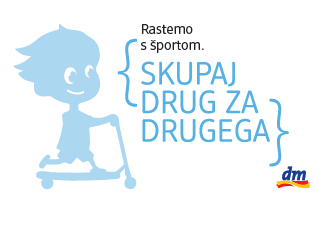 Rastemo s športomPRIJAVNICA NA ŠPORTNE URICE				Izvajalec: ŠPORTNA ZVEZA TRŽIČS svojim podpisom potrjujem, da se strinjam s prijavo svojega otroka na dm iniciativo za gibanje otrok 2018 – Rastemo s športom. S prijavo potrjujem resničnost podatkov, zapisanih v prijavi. S podpisom prijavnice soglašam, da izvajalec navedene osebne podatke posreduje družbi dm drogerie markt d.o.o. in družbi Protim.e d.o.o. z namenom izvedbe projekta »Rastemo s športom.«Navedeni osebni podatki se zbirajo in obdelujejo za naslednji namen: - komunikacija glede prijave na brezplačne športne urice;- obveščanje o projektu »Rastemo s športom«;- analiza udeležbe na delavnicah.Izjavljam, da je otrok zdrav in zdravniško pregledan. Ob tem se obvezujem, da bo otrok dosledno spoštoval in izvajal vsa določila in pravila, ki jih določa organizator (dm drogerie markt d.o.o.), agencija (Protim.e d.o.o.) oziroma izvajalec iniciative. Soglašam, da lahko organizator, agencija in izvajalec fotografirajo ter snemajo otroka v okviru izvajanja programa športnih uric. Namen zbiranja in obdelave fotografij je oglaševanje projekta »Rastemo s športom« v dm medijih (katalog, active beauty revija, Odmev, dm spletna stran, dm FB stran, dm Instagram), oglaševanje projekta »Rastemo s športom« v sredstvih javnega obveščanja, oglaševanje projekta »Rastemo s športom« v medijih agencije Protim.e (spletna stran, FB in Instagram) in oglaševanje projekta »Rastemo s športom« v medijih organizacije, t.j. izvajalca športnih uric (spletna stran, FB in Instagram). Oglaševanje se nanaša na trajajoči projekt in na vse projekte »Rastemo s športom« v prihodnosti. Soglašam, da lahko organizator, agencija in izvajalec objavljajo fotografije, video posnetke in izjave otroka v sredstvih javnega obveščanja ter spletnih medijih (uradne spletne, facebook in instagram strani organizatorja, agencije in izvajalca), ne da bi od njih zahteval kakršno koli povračilo. Organizator, agencija in izvajalec bodo osebne podatke udeležencev uporabljali, shranjevali in varovali v skladu s Splošno uredbo o varovanju osebnih podatkov (GDPR). Navedene osebne podatke (ime, priimek otroka, leto rojstva, kraj, zakoniti zastopnik, telefon) bodo organizator, agencija in izvajalec hranili in obdelovali izključno in zgolj za potrebe dm iniciative za gibanje otrok 2018 – Rastemo s športom do zaključka projekta. Organizator, agencija in izvajalec bodo fotografije posnete na športnih uricah, uporabljali do preklica soglasja za namene oglaševanja zadevnega projekta v prihodnosti oz. do odločitve o dokončni ukinitvi izvedbe projekta.Vse ostale informacije o hrambi oziroma obdelavi osebnih podatkov in pravicah posameznikov v zvezi s tem so na voljo na spletnih straneh: www.dm-drogeriemarkt.si/rastemo-s-sportomKraj in datum:							      Podpis zakonitega zastopnika:_______________________________			                      _______________________________Ime in priimek otrokaLeto rojstvaKrajZakoniti zastopnikTelefon 